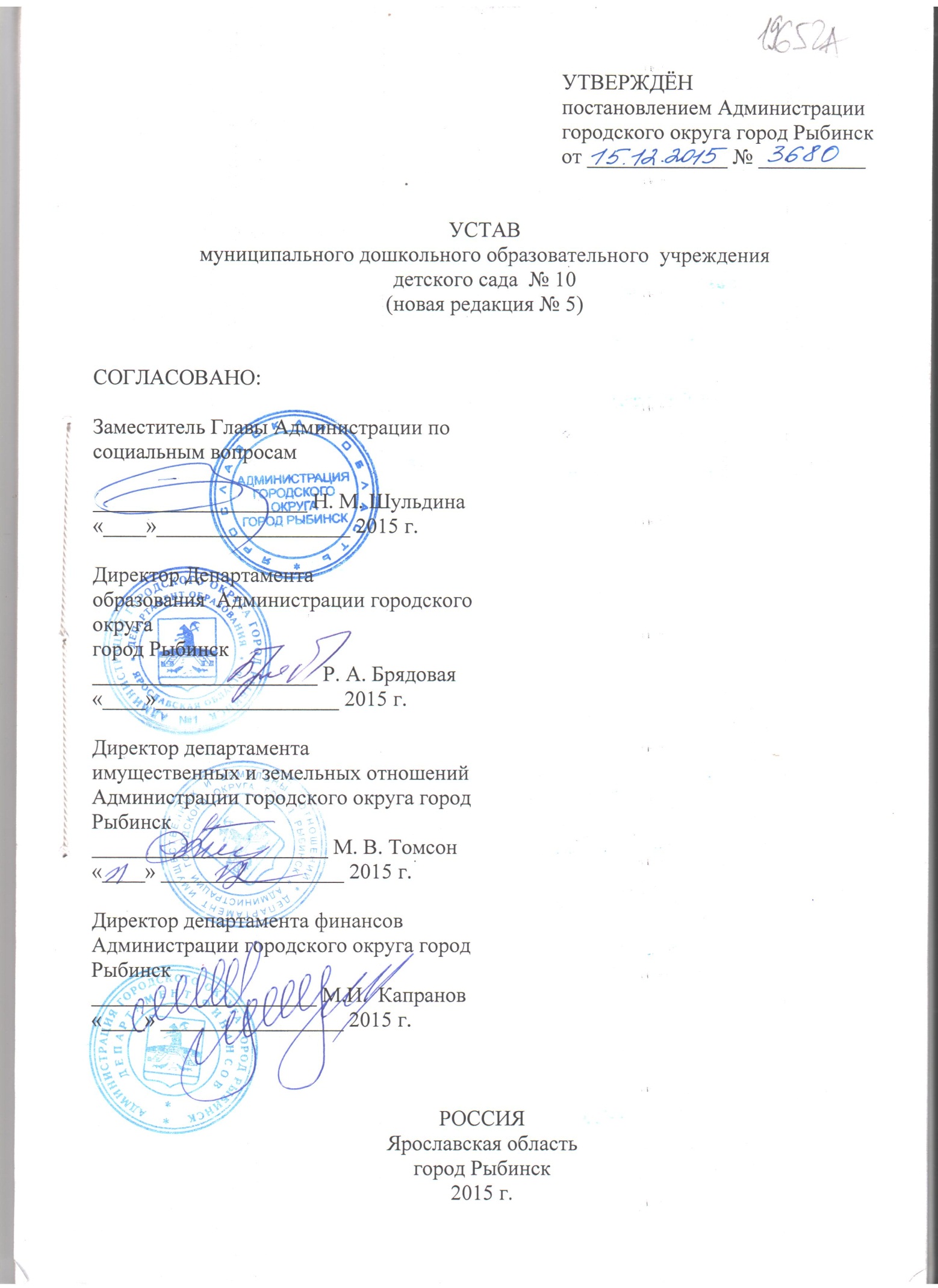 УТВЕРЖДЁНпостановлением Администрациигородского округа город Рыбинскот _____________ № __________УСТАВ муниципального дошкольного образовательного  учреждениядетского сада  № 10(новая редакция № 5)РОССИЯЯрославская областьгород Рыбинск2015 г.Детский комбинат № 10 создан 09.01.1967 в соответствии с Решением Исполнительного комитета Рыбинского городского Совета депутатов трудящихся от 10.01.1967 № 3-д. Юридическое лицо зарегистрировано решением регистрационно-лицензионной палаты администрации Рыбинского муниципального округа от 25.06.1997 № 75/76-р с наименованием муниципальное дошкольное образовательное учреждение детский сад 10.Решением Рыбинской регистрационно-лицензионной палаты от 09.04.2002 № 26/61-р муниципальное дошкольное образовательное учреждение детский сад № 10 переименовано в муниципальное образовательное учреждение детский сад комбинированного вида № 10.Постановлением главы городского округа город Рыбинск от 16.07.2009 года № 2519 муниципальное образовательное учреждение детский сад комбинированного вида № 10 переименовано в муниципальное дошкольное образовательное учреждение детский сад комбинированного вида № 10. Постановлением Администрации городского округа город Рыбинск от 01.07.2013 года № 1985  путем изменения типа существующего муниципального учреждения создано  муниципальное дошкольное образовательное учреждение  детский сад комбинированного вида № 10, по типу учреждения являющееся автономным учреждением и являющееся его правопреемником по всем правам и обязанностям. Настоящая редакция Устава зарегистрирована в целях приведения в соответствие с требованиями Федерального закона от 29.12.2012 № 273-ФЗ «Об образовании в Российской Федерации».1. Общие положения1.     Муниципальное  дошкольное   образовательное   учреждение   детский сад № 10 (далее по тексту – Учреждение) создано в соответствии с Гражданским кодексом Российской Федерации,   Федеральным   законом  от 03 ноября 2006 года № 174-ФЗ «Об автономных учреждениях», Федеральным   законом от   29.12.2012 № 273-ФЗ «Об образовании в Российской Федерации»,  приказом Минобрнауки России от 30.08.2013 № 1014 «Об утверждении Порядка организации и осуществления образовательной деятельности по основным общеобразовательным программам   –   образовательным программам дошкольного образования». 1.1.  Учреждение является унитарной некоммерческой организацией, созданной городским округом город Рыбинск для выполнения работ, оказания услуг в целях обеспечения реализации предусмотренных законодательством полномочий органов местного самоуправления в сфере образования и не ставит извлечение прибыли в качестве основной цели своей деятельности.1.2. Полное официальное наименование Учреждения – муниципальное  дошкольное образовательное учреждение детский сад № 10.1.3. Сокращённое официальное наименование Учреждения  –  детский сад № 10.1.4. Место нахождения (юридический, фактический адрес) Учреждения:Юридический адрес: Российская Федерация, 152931 Ярославская область, город Рыбинск, улица Герцена, дом 95а;Фактический адрес: Российская Федерация, 152931 Ярославская область, город Рыбинск, улица Герцена, дом 95а.1.5. Организационно-правовая форма юридического лица – учреждение.1.6. Тип Учреждения – автономное учреждение.   1.7. Тип образовательной организации – дошкольная образовательная организация.1.8. Учредитель и собственник имущества Учреждения – городской округ город Рыбинск (в дальнейшем – Учредитель). Функции и полномочия Учредителя осуществляет Администрация городского округа город Рыбинск. Администрация городского округа город Рыбинск  осуществляет функции и полномочия Учредителя непосредственно, а также через Департамент образования Администрации городского округа город Рыбинск и департамент имущественных  и земельных отношений Администрации городского округа город Рыбинск  в соответствии с компетенцией, установленной в разделе 6 настоящего Устава.  1.9. Учреждение является юридическим лицом. Учреждение имеет самостоятельный баланс, лицевые счета, открытые для учёта операций по исполнению доходов и расходов местного бюджета; средств, полученных  от приносящей доход деятельности и реализации платных образовательных услуг; печать с полным наименованием Учреждения на русском языке, штамп, бланк со своим наименованием, официальный сайт Учреждения в информационно-телекоммуникационной сети «Интернет».Учреждение осуществляет операции с поступающими ему в соответствии с законодательством Российской Федерации средствами через лицевые счета в кредитных организациях и (или) открыв лицевые счета, которые Учреждение вправе открывать в территориальном органе Федерального казначейства или в отделе казначейского исполнения бюджета финансового органа городского округа город Рыбинск в порядке, установленном законодательством Российской Федерации.1.10. Учреждение может от своего имени приобретать и осуществлять имущественные и личные неимущественные права, нести обязанности, быть истцом и ответчиком в суде в соответствии с законодательством Российской Федерации.1.11. Учреждение отвечает по своим обязательствам всем находящимся у него на праве оперативного управления имуществом, за исключением недвижимого имущества и особо ценного движимого имущества, закреплённых за ним собственником этого имущества в установленном законодательством порядке или приобретённых Учреждением за счёт средств, выделенных ему Учредителем на приобретение этого имущества. Виды и перечни особо ценного движимого имущества определяются в порядке, установленном Администрацией городского округа город Рыбинск.1.12. Учреждение не отвечает по обязательствам Учредителя. Учредитель не несёт ответственности по обязательствам Учреждения. По обязательствам Учреждения, связанным с причинением вреда гражданам, при недостаточности имущества Учреждения, на которое в соответствии с п. 1.11 настоящего Устава может быть обращено взыскание, субсидиарную ответственность несёт собственник имущества Учреждения.     Собственник имущества Учреждения не имеет права на получение доходов от осуществления Учреждением деятельности и использования закреплённого за Учреждением имущества.1.13. Правовой основой деятельности Учреждения являются Конституция Российской Федерации, федеральные законы, указы и распоряжения Президента Российской Федерации, постановления и распоряжения Правительства Российской Федерации, нормативные правовые акты Министерства образования и науки Российской Федерации,  законы и иные нормативные правовые акты Ярославской области, органов местного самоуправления городского округа город Рыбинск, настоящий Устав и принимаемые в соответствии с ним иные локальные нормативные акты.1.14. Правоспособность Учреждения возникает со дня внесения соответствующей записи в единый государственный реестр юридических лиц и прекращается в момент внесения записи о его исключении из единого государственного реестра юридических лиц.1.15. Право Учреждения на осуществление образовательной деятельности возникает у Учреждения с момента выдачи ему лицензии на осуществление образовательной деятельности и действует бессрочно.   Права юридического лица у Учреждения в части ведения финансово-хозяйственной деятельности, направленной на подготовку образовательного процесса, возникают с момента государственной регистрации Учреждения.1.16. Учреждение осуществляет закупки товаров, работ, услуг в соответствии с действующим законодательством Российской Федерации.  1.17. В Учреждении не допускаются создание и деятельность политических партий, религиозных организаций (объединений). В Учреждении образование носит светский характер.1.18. Медицинское обслуживание воспитанников в Учреждении осуществляется штатным или специально закреплённым органами здравоохранения медицинским персоналом, который наряду с администрацией Учреждения  несёт ответственность за здоровье и физическое развитие воспитанников, проведение оздоровительных и лечебно-профилактических мероприятий, соблюдение санитарно-гигиенических норм, режима и обеспечения качества питания. Учреждение обязано предоставить безвозмездно медицинской организации помещение, соответствующее условиям и требованиям для осуществления медицинской деятельности.1.19. Организация питания в Учреждении осуществляется штатным персоналом Учреждения.1.20. Учреждение обеспечивает сбалансированное питание детей в соответствии с возрастом воспитанников и временем их пребывания в Учреждении по нормам, утверждённым в установленном порядке согласно примерному меню. 1.21. Контроль качества питания, разнообразия, витаминизации блюд, закладки продуктов питания, кулинарной обработки, выхода блюд, вкусовых качеств пищи, санитарного состояния пищеблока, правильности хранения, соблюдения сроков реализации продуктов возлагается на медицинский персонал и заведующего  Учреждением.1.22. Учреждение формирует открытые и общедоступные информационные ресурсы, содержащие информацию о деятельности Учреждения, и обеспечивает доступ к таким ресурсам посредством размещения их в информационно-телекоммуникационных сетях, в том числе на официальном сайте Учреждения в сети «Интернет» в соответствии с Федеральным законом от 29.12.2012 № 273-ФЗ «Об образовании в Российской Федерации», Федеральным законом от 03 ноября 2006 года № 174-ФЗ «Об автономных учреждениях», Федеральным законом от 27.07.2006 № 152-ФЗ «О персональных данных».  2. Предмет, цели, виды и принципы  деятельности Учреждения2.1. Деятельность Учреждения строится на принципах гуманизма, общедоступности, приоритета общечеловеческих ценностей, воспитания гражданственности, свободного развития личности, автономности.2.2. Предмет деятельности Учреждения – реализация основной общеобразовательной программы – образовательной программы дошкольного образования (далее по тексту – образовательная программа дошкольного образования).2.3. Основной целью деятельности Учреждения является осуществление образовательной деятельности по образовательным программам дошкольного образования, присмотр и уход за детьми.  Кроме основной иными целями деятельности Учреждения являются:- удовлетворение образовательных потребностей воспитанников для развития их творческих и иных  способностей по запросам родителей (законных представителей);- укрепление здоровья воспитанников.2.4. Для достижения основной цели Учреждение осуществляет следующие основные виды деятельности:- реализация образовательной программы дошкольного образования в группах общеразвивающей, комбинированной, компенсирующей направленности;- присмотр и уход за детьми.Для достижения иных целей Учреждение осуществляет иные виды деятельности:- реализация дополнительных образовательных программ – дополнительных общеразвивающих программ познавательной, речевой, физической, социально-коммуникативной и художественно-эстетической направленности, в том числе оказание платных образовательных услуг;- осуществление медицинской деятельности – доврачебная помощь – сестринское дело в педиатрии.2.5. Учреждение осуществляет в соответствии с муниципальным заданием и (или) обязательствами перед страховщиком по обязательному социальному страхованию деятельность, связанную с выполнением работ и (или) оказанием услуг, относящихся к его основным видам деятельности в сфере образования.  Учреждение не вправе отказаться от выполнения муниципального задания. 2.6. Кроме муниципального задания и обязательств перед страховщиком по обязательному социальному страхованию Учреждение по своему усмотрению вправе выполнять работы и (или) оказывать услуги, относящиеся к его основным видам деятельности, для граждан и юридических лиц за плату и на одинаковых при оказании однородных услуг условиях в порядке, установленном действующим законодательством.2.6.1. Учреждение вправе оказывать платные образовательные услуги.  2.6.2. Платные образовательные услуги не могут быть оказаны взамен и в рамках основной образовательной деятельности, финансируемой за счёт средств бюджета. 2.6.3. Порядок предоставления платных образовательных услуг регламентируется положением и договором на оказание платных образовательных услуг между Учреждением и родителями (законными представителями) обучающихся. Положение и форма договора на оказание платных образовательных услуг утверждаются локальным актом Учреждения.2.6.4. Доходы, полученные от указанной деятельности, поступают в самостоятельное распоряжение Учреждения и используются Учреждением в соответствии с уставными целями.2.6.5. Учреждение вправе осуществлять иные виды деятельности лишь постольку, поскольку это служит достижению целей, ради которых оно создано, и соответствующую этим целям, при условии, что такая деятельность указана в Уставе.2.7. Осуществление иной приносящей доход деятельности.2.7.1. Учреждение вправе осуществлять самостоятельную финансово-хозяйственную деятельность в пределах бюджетных и внебюджетных средств, доход от которой используется Учреждением в соответствии с уставными целями.2.7.2. Учреждение принимает участие в международном сотрудничестве в сфере образования посредством заключения договоров по вопросам образования с иностранными организациями и гражданами в соответствии с действующим законодательством Российской Федерации и иных формах, предусмотренных Федеральным законом «Об образовании в Российской Федерации» и иными действующими нормативными правовыми актами Российской Федерации.3. Цели образовательного процесса, виды реализуемых образовательных программ3.1. Основными целями образовательного процесса являются:- охрана и укрепление физического и психического здоровья детей, в том числе их эмоционального благополучия;- обеспечение равных возможностей для полноценного развития каждого ребенка в период дошкольного детства независимо от места жительства, пола, нации, языка, социального статуса, психофизиологических и других особенностей (в том числе ограниченных возможностей здоровья);- обеспечение преемственности целей, задач и содержания образования, реализуемых в рамках образовательных программ различных уровней (далее  – преемственность основных образовательных программ дошкольного и начального общего образования);- создание благоприятных условий развития детей в соответствии с их возрастными и индивидуальными особенностями и склонностями, развитие способностей и творческого потенциала каждого ребенка как субъекта отношений с самим собой, другими детьми, взрослыми и миром;- объединение обучения и воспитания в целостный образовательный процесс на основе духовно-нравственных и социокультурных ценностей и принятых в обществе правил и норм поведения в интересах человека, семьи, общества;- формирование общей культуры личности детей, в том числе ценностей здорового образа жизни, развития их социальных, нравственных, эстетических, интеллектуальных, физических качеств, инициативности, самостоятельности и ответственности ребенка, формирования предпосылок учебной деятельности;- обеспечение вариативности и разнообразия содержания Программ и организационных форм дошкольного образования, возможности формирования Программ различной направленности с учётом образовательных потребностей, способностей и состояния здоровья детей;- формирование социокультурной среды, соответствующей возрастным, индивидуальным, психологическим и физиологическим особенностям детей;- обеспечение психолого-педагогической поддержки семьи и повышения компетентности родителей (законных представителей) в вопросах развития и образования, охраны и укрепления здоровья детей;- осуществление необходимой коррекции недостатков в физическом и (или) психическом развитии детей. 3.2. В Учреждении реализуются следующие образовательные программы:- образовательная программа дошкольного образования в том числе;- адаптированная образовательная программа дошкольного образования для детей с ограниченными возможностями здоровья с учетом особенностей их психофизического развития, индивидуальных возможностей, обеспечивающая коррекцию нарушений развития и социальную адаптацию воспитанников с ограниченными возможностями здоровья;- образовательная программа дошкольного образования, адаптированная для детей с ограниченными возможностями здоровья с учетом особенностей их психофизического развития, индивидуальных возможностей, обеспечивающая коррекцию нарушений развития и социальную адаптацию воспитанников с ограниченными возможностями здоровья;- дополнительные общеразвивающие программы.Основные характеристики организации образовательного процесса4.1. Образовательный процесс в Учреждении ведётся на русском языке.4.2.	Учреждение самостоятельно в выборе форм, средств и методов обучения и воспитания детей в пределах, определённых Федеральным законом   «Об образовании в Российской Федерации», порядком организации и осуществления образовательной деятельности по основным общеобразовательным программам – образовательным программам дошкольного образования, утверждённым приказом Минобрнауки России от 30.08.2013 № 1014 « Об утверждении Порядка организации и осуществления образовательной деятельности по основным общеобразовательным программам – образовательным программам дошкольного образования», Уставом Учреждения.4.3.	Содержание образовательного процесса в Учреждении определяется образовательной программой дошкольного образования, разрабатываемой  и утверждаемой им самостоятельно.  Образовательная программа  Учреждения разрабатывается и утверждается  в соответствии с федеральным государственным образовательным стандартом дошкольного образования и с учётом соответствующих примерных образовательных программ дошкольного образования.   4.4.  Правила приёма воспитанников в Учреждение.4.4.1.	Правила приёма воспитанников в Учреждение  в части, не урегулированной законодательством Российской Федерации в сфере образования устанавливаются Учреждением самостоятельно. Категории семей и детей, имеющих льготы при приёме в Учреждение, определяются в соответствии с законодательством Российской Федерации.4.4.2. В Учреждение принимаются дети в возрасте от 1 года 6 месяцев до прекращения образовательных отношений.4.4.2.1. В группы общеразвивающей направленности:- раннего возраста – с 1 года 6 месяцев до трёх лет;- в дошкольные группы – с трёх лет до прекращения образовательных отношений.4.4.2.2. В группы компенсирующей направленности принимаются дети с нарушением зрения (слабовидящие, с амблиопией и косоглазием) в возрасте от 1 года 6 месяцев до прекращения образовательных отношений.4.4.2.3. В группы комбинированной направленности принимаются дети с 1 года 6 месяцев до прекращения образовательных отношений, а так же дети с нарушением зрения (слабовидящие, с амблиопией и косоглазием) в возрасте от 1 года 6 месяцев до прекращения образовательных отношений.4.4.3. Руководитель Учреждения принимает ребёнка на основании путёвки, выданной Департаментом образования Администрации городского округа город Рыбинск. Для приёма ребёнка в Учреждение родители (законные представители) предоставляют документы, перечень которых установлен Приказом Минобрнауки России от 08.04.2014 № 293 «Об утверждении Порядка приема на обучение по образовательным программам дошкольного образования».4.4.4. Тестирование детей при приёме их в Учреждение, переводе в следующую возрастную группу не проводится. 4.4.5. Контингент воспитанников формируется в соответствии с их возрастом, в зависимости от потребностей в коррекции и уровня психического развития, санитарными нормами. 4.4.6. Основной структурной единицей Учреждения является группа воспитанников дошкольного возраста (далее по тексту – группа). Количество и соотношение групп  в Учреждении определяется Учредителем, исходя из их предельной наполняемости. Предельная наполняемость групп определяется в соответствии с санитарно-эпидемиологическими правилами и нормативами.В группы могут включаться как воспитанники одного возраста, так и воспитанники разных возрастов (разновозрастные группы).4.4.7. При приёме ребёнка в Учреждение последнее обязано ознакомить его родителей (законных представителей) с Уставом Учреждения, лицензией на осуществление образовательной деятельности, образовательными программами, реализуемыми Учреждением, и другими документами, регламентирующими организацию и осуществление образовательной деятельности, правами воспитанников.4.5. Продолжительность обучения на каждом этапе обучения. 4.5.1. Продолжительность обучения  на каждом возрастном этапе 1 год.4.5.2. Перевод детей из группы в группу производится приказом заведующего по Учреждению, как правило, с 01 сентября. 4.6. Прекращение образовательных отношений.4.6.1. Образовательные отношения прекращаются в связи с отчислением воспитанника из Учреждения:- в связи с получением дошкольного образования;- досрочно по основаниям:1) по инициативе родителей (законных представителей) воспитанника, в том числе в случае перевода воспитанника для продолжения освоения образовательной программы в другую организацию, осуществляющую образовательную деятельность;2) по обстоятельствам, не зависящим от воли родителей (законных представителей) воспитанника и Учреждения, в том числе ликвидации Учреждения.4.6.2. Прекращение образовательных отношений оформляется приказом заведующего Учреждением. На его место принимается другой ребенок по путёвке, выданной Департаментом образования Администрации городского округа город Рыбинск.4.7. Освоение образовательных программ дошкольного образования не сопровождается проведением промежуточных аттестаций и итоговой аттестации воспитанников.4.8. Режим образовательной деятельности воспитанников.4.8.1.	Учреждение может устанавливать последовательность, продолжительность деятельности детей, сбалансированность её видов, исходя из условий Учреждения, содержания образовательных программ.4.8.2. Режим работы Учреждения и длительность пребывания в нем детей с 07.00 до 19.00 ежедневно, кроме выходных (суббота и воскресенье) и нерабочих праздничных дней.4.8.3. Учреждение устанавливает максимальный объём нагрузки детей во время занятий, соответствующий федеральному государственному образовательному стандарту дошкольного образования; количество и продолжительность занятий определяется возрастом детей, требованиями образовательных программ с учётом специализации групп, санитарно-эпидемиологическими требованиями и расписанием занятий. 4.8.4. Максимально допустимый объём недельной образовательной нагрузки, включая реализацию дополнительных общеразвивающих программ, для детей раннего и дошкольного возраста определяется санитарно-эпидемиологическими требованиями.  Перерывы между периодами непрерывной образовательной деятельности – не менее 10 минут.4.8.5. При необходимости и по согласованию с Департаментом образования Администрации городского округа город Рыбинск в  Учреждении могут быть организованы:- группы детей раннего возраста без реализации образовательной программы дошкольного образования, обеспечивающие развитие, присмотр, уход и оздоровление воспитанников;- семейные дошкольные группы;- группы кратковременного пребывания детей.4.8.6. Допускается посещение детьми Учреждения по индивидуальному графику. Порядок посещения определяется в договоре об образовании (далее по тексту – договор) между Учреждением и родителями (законными представителями) воспитанника.4.9. Порядок регламентации и оформления отношений между Учреждением и  родителями (законными представителями) воспитанников.4.9.1. Отношения между Учреждением и родителями (законными представителями) воспитанников регулируются настоящим Уставом и договором между ними, который не может ограничивать установленные законом права сторон.4.9.2. Отношения Учреждения с родителями (законными представителями) воспитанника  возникают с момента поступления ребёнка в Учреждение и прекращаются после выпуска (отчисления)  воспитанника из Учреждения.5. Структура финансовой и хозяйственной деятельности  Учреждения5.1.  Использование имущества, закреплённого за Учреждением.5.1.1. Имущество Учреждения закрепляется за ним на праве оперативного управления в соответствии с Гражданским кодексом Российской Федерации. Собственником имущества Учреждения является  городской округ город Рыбинск. Земельный участок, необходимый для выполнения Учреждением своих уставных задач, предоставляется ему на праве постоянного (бессрочного) пользования.Закрепление имущества за Учреждением осуществляется департаментом имущественных и земельных отношений Администрации городского округа город Рыбинск.Закрепление земельного участка за Учреждением осуществляется Администрацией городского округа город Рыбинск.5.1.2.  При осуществлении оперативного управления имуществом Учреждение обязано:- эффективно использовать закреплённое на праве оперативного управления имущество;- обеспечивать сохранность и использование закреплённого за ним имущества строго по целевому назначению; - осуществлять текущий ремонт закреплённого имущества в пределах выделенных Учредителем средств.5.1.3. Учреждение владеет, пользуется и распоряжается имуществом в пределах, установленных законом, в соответствии с целями своей деятельности и назначением этого имущества.5.1.4. Контроль деятельности Учреждения в части использования имущества, закреплённого за Учреждением, осуществляет департамент имущественных и земельных отношений Администрации городского округа город Рыбинск. 5.2. Источниками формирования имущества Учреждения являются:- имущество, закреплённое за ним на праве оперативного управления;- средства, выделяемые Учредителем на приобретение имущества;- доходы Учреждения от приносящей доход деятельности, направляемые на приобретение имущества;- иные источники, не запрещённые действующим законодательством.5.3. Источниками формирования финансовых ресурсов Учреждения являются:- субсидии на выполнение муниципального задания в порядке, установленном Администрацией городского округа город Рыбинск;- субсидии на иные цели в случаях и порядке, установленном Администрацией городского округа город Рыбинск;- бюджетные инвестиции в случаях и порядке, установленном Администрацией городского округа город Рыбинск;- средства на исполнение публичных обязательств перед физическим лицом, подлежащих исполнению в денежной форме;- доходы Учреждения, полученные от выполнения работ и (или) оказания услуг, относящихся к основным видам деятельности Учреждения, за плату;- доходы от сдачи в аренду имущества в установленном порядке;- иные источники, не запрещённые действующим законодательством.5.4. Отражение операций при ведении бюджетного учёта Учреждением осуществляется в соответствии с Планом счетов бюджетного учёта по видам деятельности.5.5.	Учреждение использует имущество, закреплённое за ним либо приобретённое на средства, выделенные ему Учредителем на эти цели, исключительно для осуществления целей и видов деятельности, предусмотренных настоящим Уставом.5.6.	Учреждение ведёт налоговый учёт, оперативный бухгалтерский учёт и статистическую отчётность результатов хозяйственной и иной деятельности в порядке, установленном законодательством.5.7.	Учреждению запрещается совершать сделки, возможными последствиями которых является отчуждение или обременение имущества, закреплённого за Учреждением, или имущества, приобретённого за счёт средств, выделенных Учреждению Учредителем, за исключением случаев, если иное не установлено действующим законодательством РФ.5.8.	Учреждение без согласия Администрации городского округа город Рыбинск не вправе распоряжаться недвижимым имуществом и особо ценным движимым имуществом, закреплёнными за ним или приобретёнными Учреждением за счет средств, выделенных ему Учредителем на приобретение этого имущества. Остальным имуществом, в том числе недвижимым имуществом, Учреждение вправе распоряжаться самостоятельно, если иное не предусмотрено Федеральным законом от 03.11.2006 № 174-ФЗ «Об автономных учреждениях».5.9.	Учреждение вправе с согласия Администрации городского округа город Рыбинск вносить недвижимое имущество, закреплённое за Учреждением или приобретённое Учреждением за счёт средств, выделенных ему Учредителем на приобретение этого имущества, а также находящееся у Учреждения особо ценное движимое имущество, в уставный (складочный) капитал других юридических лиц или иным образом передавать это имущество другим юридическим лицам в качестве их учредителя или участника (за исключением объектов культурного наследия народов Российской Федерации, Архивного фонда Российской Федерации, национального библиотечного фонда).5.10.	Крупная сделка может быть совершена Учреждением только с предварительного одобрения Наблюдательного совета Учреждения.  Крупной сделкой признаётся сделка, связанная с распоряжением денежными средствами, привлечением заёмных денежных средств, отчуждением имущества (которым в соответствии с действующим законодательством Учреждение вправе распоряжаться самостоятельно), а также с передачей такого имущества в пользование или в залог при условии, что цена такой сделки либо стоимость отчуждаемого или передаваемого имущества превышает 10 процентов балансовой стоимости активов Учреждения, определяемой по данным его бухгалтерской отчётности на последнюю отчётную дату.5.11.	Совершение Учреждением сделок, в которых имеется заинтересованность, осуществляется с предварительного одобрения Наблюдательного совета Учреждения. 5.12.	В случае, если Учреждение сдаёт в аренду закреплённые за ним объекты собственности, заключению договора об аренде должна предшествовать проводимая  департаментом образования Ярославской области по проведению экспертной оценки в порядке, установленном  законодательством, оценка последствий заключения такого договора для обеспечения жизнедеятельности, образования, развития,  отдыха и оздоровления детей, оказания им медицинской помощи, профилактики заболеваний у детей, их социальной защиты и социального обслуживания. Договор аренды не может заключаться, если в результате проведённой оценки последствий его заключения установлена возможность ухудшения указанных условий.Договор аренды заключается с учётом требований действующего законодательства.5.13.	В случае сдачи в аренду недвижимого имущества или особо ценного движимого имущества, закреплённого за Учреждением или приобретённого Учреждением за счёт средств, выделенных ему Учредителем на эти цели, финансовое обеспечение содержания такого имущества Учредителем не осуществляется.Порядок управления Учреждением6.1 Компетенция Учредителя.6.1.1.	Администрация городского округа город Рыбинск осуществляет следующие полномочия в отношении Учреждения:- организует предоставление общедоступного и бесплатного дошкольного  образования по основным общеобразовательным программам (за исключением полномочий по финансовому обеспечению реализации основных общеобразовательных программ в соответствии с федеральным государственным образовательным стандартом);-  создаёт условия для осуществления присмотра и ухода за детьми, содержания детей в Учреждении;-  утверждает Устав Учреждения, изменения, вносимые в Устав;- принимает решение о реорганизации или ликвидации Учреждения, изменении его типа;-   назначает ликвидационную комиссию;-  утверждает промежуточный и окончательный ликвидационный балансы;- назначает на должность и освобождает от должности заведующего Учреждением, а также заключает и прекращает трудовой договор с ним в порядке, установленном   законодательством;- определяет порядок  составления и утверждения плана финансово-хозяйственной деятельности Учреждения;- обеспечивает содержание зданий и сооружений Учреждения, обустройство прилегающих к нему территорий;- даёт согласие Учреждению на распоряжение недвижимым имуществом, а также особо ценным движимым имуществом, закреплённым за ним или приобретённым за счёт средств, выделенных ему Учредителем на приобретение этого имущества;- даёт согласие Учреждению на внесение недвижимого имущества, закреплённого за Учреждением или приобретённого Учреждением за счёт средств, выделенных ему Учредителем на приобретение этого имущества, а также находящееся у Учреждения особо ценное движимое имущество, в уставный (складочный) капитал других юридических лиц или иным образом передавать это имущество другим юридическим лицам в качестве их учредителя или участника (за исключением объектов культурного наследия народов Российской Федерации, Архивного фонда Российской Федерации, национального библиотечного фонда);- согласовывает в форме постановления сделки по отчуждению закреплённого за Учреждением на праве оперативного управления недвижимого имущества, находящегося в собственности  городского округа город Рыбинск;- принимает решение о предоставлении Учреждению земельного участка на праве постоянного бессрочного пользования;- осуществляет иные полномочия, предусмотренные действующим законодательством.6.1.2. Департамент    образования     Администрации     городского       округа город   Рыбинск   осуществляет   следующие  полномочия в отношении Учреждения:- согласовывает Устав Учреждения, вносимые в него изменения;- формирует и утверждает муниципальное задание для Учреждения в соответствии с видами деятельности Учреждения, осуществляет финансовое обеспечение выполнения  муниципального задания;- определяет приоритетные направления деятельности Учреждения;- утверждает план финансово-хозяйственной деятельности Учреждения;- утверждает годовой отчёт и годовой бухгалтерский баланс Учреждения;- вносит в него изменения;- согласовывает принятие решения о создании филиалов и открытии представительства Учреждения;- принимает решения об участии Учреждения в других организациях;- контролирует условия воспитания и обучения воспитанников, находящихся в Учреждении;- осуществляет мероприятия, связанные с созданием, изменением типа, реорганизацией или ликвидацией Учреждения;- вносит в департамент имущественных и земельных отношений Администрации городского округа город Рыбинск предложения о закреплении за Учреждением имущества на праве оперативного управления, об изъятии у него имущества, находящегося в собственности городского округа город Рыбинск, а также об отнесении имущества Учреждения к категории особо ценного движимого имущества;- осуществляет учёт детей, подлежащих обучению по образовательным программам дошкольного образования;- осуществляет учёт детей для зачисления в Учреждение;- перевод воспитанников с согласия их родителей (законных представителей), в случае прекращения деятельности Учреждения, аннулирования соответствующей лицензии, в другие организации, осуществляющие образовательную деятельность по образовательным программам соответствующих уровня и направленности;- перевод воспитанников по заявлению их родителей (законных представителей) в случае приостановления действия лицензии, в другие организации, осуществляющие образовательную деятельность по основным образовательным программам соответствующих уровня и направленности;-  согласование программы развития Учреждения;- осуществляет иные полномочия, предусмотренные действующим законодательством.6.1.3.	Департамент имущественных и земельных отношений Администрации городского округа город Рыбинск осуществляет следующие полномочия в отношении Учреждения: - принимает решение о закреплении имущества, находящегося в собственности  городского округа город Рыбинск,  на праве оперативного управления за Учреждением; - принимает решение об изъятии у Учреждения излишнего, неиспользуемого или используемого им не по назначению имущества, находящегося в собственности  городского округа город Рыбинск;- принимает решение об отнесении имущества Учреждения к категории особо ценного движимого имущества;- согласовывает от имени собственника договоры аренды и безвозмездного пользования  закреплённым за Учреждением на праве оперативного управления недвижимым имуществом, находящимся в собственности городского округа город Рыбинск;- согласовывает Устав Учреждения и вносимые в него изменения по направлению своей деятельности;- осуществляет контроль сохранности и использования по назначению имущества, закреплённого за Учреждением на праве оперативного управления.6.2.  Компетенция,  права, обязанности и ответственность заведующего  Учреждением.  6.2.1. Управление Учреждением осуществляется в соответствии с законодательством Российской Федерации на основе сочетания принципов единоначалия и коллегиальности.6.2.2. Единоличным исполнительным органом Учреждения является прошедший соответствующую аттестацию заведующий Учреждением, назначаемый на должность Учредителем, если иное не установлено законодательством Российской Федерации.Срок полномочий заведующего Учреждением определяется Учредителем в трудовом договоре. При надлежащем выполнении своих обязанностей заведующий Учреждением может назначаться на должность неограниченное число раз при соблюдении требований законодательства Российской Федерации.6.2.3. К компетенции заведующего Учреждением относятся вопросы осуществления текущего руководства деятельностью Учреждения, за исключением вопросов, отнесённых законодательством или Уставом к компетенции Учредителя, Наблюдательного совета Учреждения и иных коллегиальных органов управления Учреждения.Заведующий Учреждением:- осуществляет руководство текущей деятельностью Учреждения на основании законов и иных правовых актов Российской Федерации и Ярославской области, настоящего Устава, трудового договора. Заведующий Учреждением подотчётен в своей деятельности Учредителю, Наблюдательному совету Учреждения в соответствии с установленной компетенцией;- действует без доверенности от имени Учреждения, представляет его интересы в органах государственной власти и местного самоуправления, коммерческих и некоммерческих организациях;- выдаёт доверенности, в том числе руководителям филиалов и представительств Учреждения (при их наличии), на совершение юридически значимых действий;- распоряжается имуществом Учреждения в соответствии с действующим законодательством и настоящим Уставом;- определяет структуру Учреждения;- по согласованию с Департаментом образования Администрации городского округа город Рыбинск утверждает штатное расписание и положения о филиалах и представительствах Учреждения;- в установленном действующим законодательством порядке осуществляет приём на работу и увольнение работников Учреждения, утверждает должностные инструкции;- издаёт приказы и даёт указания, обязательные для всех работников Учреждения;- решает вопросы оплаты труда работников Учреждения в соответствии с действующим законодательством;-   является распорядителем финансов, имеет право первой подписи;- организует бухгалтерский учёт и отчётность, контроль финансово-хозяйственной деятельности;- обеспечивает расходование бюджетных и внебюджетных средств по целевому назначению в соответствии с действующим законодательством, локальными нормативными актами Учреждения;- определяет потребность, приобретает и распределяет выделенные материальные ресурсы;- предоставляет годовую бухгалтерскую отчётность Учреждения Наблюдательному совету Учреждения для утверждения;- составляет план финансово-хозяйственной деятельности Учреждения;- в установленном действующим законодательством порядке обеспечивает составление и представление всей необходимой информации и документации, связанной с деятельностью Учреждения;- выполняет правила по охране труда и пожарной безопасности;- осуществляет иные полномочия в соответствии с действующим законодательством.6.2.4. Заведующий Учреждением имеет право на:- ежегодный основной удлиненный оплачиваемый отпуск, продолжительность которого определяется Правительством Российской Федерации;-  досрочное назначение страховой пенсии по старости в порядке, установленном законодательством Российской Федерации;- иные права, социальные гарантии и меры соцподдержки, предусмотренные действующим законодательством.6.2.5. Заведующий Учреждением обязан:- соблюдать при исполнении должностных обязанностей требования законодательства Российской Федерации, законодательства Ярославской области, настоящего Устава, коллективного договора, соглашений, локальных нормативных актов Учреждения и трудового договора;- обеспечивать эффективную деятельность Учреждения и его структурных подразделений, организацию административно-хозяйственной, финансовой и иной деятельности Учреждения;- планировать деятельность Учреждения с учётом средств, получаемых из всех источников, не запрещённых законодательством Российской Федерации;- обеспечивать целевое и эффективное использование денежных средств Учреждения, а также имущества, переданного Учреждению в оперативное управление в установленном порядке;- обеспечивать работникам Учреждения безопасные условия труда, соответствующие государственным нормативным требованиям охраны труда, а также социальные гарантии в соответствии с законодательством Российской Федерации;- создавать и соблюдать условия, обеспечивающие деятельность представителей работников, в соответствии с трудовым законодательством, коллективным договором и соглашениями;- требовать соблюдения работниками Учреждения правил внутреннего трудового распорядка Учреждения;- не разглашать сведения, составляющие государственную или иную охраняемую законом тайну, ставшие известными ему в связи с исполнением своих должностных обязанностей;- вести коллективные переговоры, а также заключать коллективный договор в порядке, установленном Трудовым кодексом Российской Федерации;- обеспечивать выполнение требований законодательства Российской Федерации по гражданской обороне и мобилизационной подготовке;- обеспечивать соблюдение законодательства Российской Федерации при выполнении финансово-хозяйственных операций, в том числе по своевременной и в полном объёме уплате всех установленных законодательством Российской Федерации налогов и сборов, а также представление отчётности в порядке и сроки, которые установлены законодательством Российской Федерации;- обеспечивать выполнение плановых показателей деятельности Учреждения;- своевременно информировать Учредителя о начале проведения проверок деятельности Учреждения контрольными и правоохранительными органами и об их результатах, о случаях привлечения работников Учреждения к административной и уголовной ответственности, связанных с их работой в Учреждении, а также незамедлительно сообщать о случаях возникновения в Учреждении ситуации, представляющей угрозу жизни и здоровью обучающихся и работников;- выполнять иные обязанности, предусмотренные законодательством Российской Федерации, настоящим Уставом и локальными нормативными актами Учреждения.6.2.6. Заведующий Учреждением несёт персональную ответственность за:- ненадлежащее выполнение возложенных на него обязанностей;- организацию защиты сведений, составляющих государственную тайну, в пределах своей компетенции;- сохранность денежных средств, материальных ценностей и имущества Учреждения;- непредставление и (или) представление в департамент имущественных и земельных отношений Администрации городского округа город Рыбинск недостоверных и (или) неполных сведений об имуществе, являющемся собственностью  городского округа город Рыбинск и находящемся в оперативном управлении Учреждения.6.2.7. Заведующий Учреждением несёт перед Учреждением ответственность в размере убытков, причинённых Учреждению в результате совершения крупной сделки с нарушением требований действующего федерального законодательства, независимо от того, была ли эта сделка признана недействительной.6.2.8. Должностные обязанности заведующего Учреждением, его филиалов и представительств не могут исполняться по совместительству.6.3. Коллегиальными  органами  управления  Учреждения  являются педагогический совет, общее собрание (конференция) работников, Наблюдательный совет Учреждения, Совет родителей (законных представителей) воспитанников. Структура, порядок формирования, срок полномочий и компетенция коллегиальных органов управления Учреждения, порядок принятия ими решений и выступления от имени Учреждения устанавливаются настоящим Уставом в соответствии с законодательством Российской Федерации.6.3.1. Общее собрание (конференция) работников является постоянно действующим высшим коллегиальным органом управления. В общем собрании (конференции) работников участвуют все работники, работающие в Учреждении на основании трудовых договоров.Общее собрание (конференция) работников избирает из своего состава председателя, который выполняет функции по организации работы общего собрания (конференции) работников, и ведет заседания, секретаря, который выполняет функции по фиксации решений общего собрания. Протоколы ообщего собрания (конференции) работников включены в номенклатуру дел Учреждения и хранятся в течение двух лет.Общее собрание (конференция) работников считается правомочным, если на нём присутствует не менее 2/3 списочного состава работников Учреждения.Решение общего собрания (конференции) работников считается принятым, если за него проголосовало простое большинство присутствующих. Решение общего собрания (конференции) работников носит рекомендательный характер. Решение общего собрания (конференции) работников, утверждённое приказом заведующего Учреждением, становится обязательным для всех членов трудового коллектива.Общее собрание (конференция)  работников действует бессрочно.Общее собрание (конференция)  работников созывается по мере надобности, но не реже одного раза в год. Общее собрание (конференция) работников  может собираться по инициативе заведующего Учреждением, по инициативе педагогического совета, иных органов.Компетенция общего собрания (конференции) работников:- обсуждает Устав Учреждения, изменения, вносимые в него;- принимает правила внутреннего трудового распорядка;- принимает коллективный договор;- принимает участие в решении вопросов по урегулированию коллективных трудовых споров;- определяет состав комиссии по социальному страхованию;- принимает положение по социальному страхованию;	- рассматривает и решает другие вопросы, связанные с функционированием Учреждения, отнесённые к его компетенции.6.3.2. Педагогический совет является постоянно действующим коллегиальным  органом управления, осуществляющим общее руководство образовательным процессом. Педагогический совет создаётся для решения вопросов, связанных с образовательным процессом, повышением квалификации педагогических работников, изучением и распространением педагогического опыта. Членами педагогического совета являются все педагогические работники Учреждения, включая совместителей.Председателем педагогического совета является заведующий Учреждением. Он выполняет функции по организации работы совета, и ведет заседания, назначает своим приказом секретаря, который выполняет функции по фиксации решений совета. 	Педагогический совет собирается не реже четырёх раз в год. Заседания педагогического совета и решения оформляются протоколами, которые хранятся в Учреждении  в течение трёх лет. Заседания педагогического совета правомочны, если на них присутствует не менее 2/3 его состава. Решение педагогического совета  принимается открытым голосованием и считается принятым, если за него проголосовало простое большинство присутствующих. Решение, принятое в пределах компетенции педагогического совета и не противоречащее законодательству, носит рекомендательный характер и становится обязательным после утверждения приказом заведующего Учреждением.Посещение заседаний педагогического совета является обязательным. На заседания педагогического совета могут быть приглашены представители родительского комитета, общественности.Педагогический совет действует бессрочно.Компетенция педагогического совета:- определяет направления образовательной деятельности Учреждения; - разрабатывает и утверждает образовательные программы в соответствии с федеральным государственным образовательным стандартом дошкольного образования для использования  в Учреждении  и с учётом соответствующих примерных образовательных программ дошкольного образования;-	обсуждает вопросы содержания, форм и методов образовательного процесса, планирования образовательной деятельности в Учреждении;- рассматривает вопросы повышения квалификации и переподготовки кадров;- рассматривает вопросы аттестации педагогических работников в установленном законом порядке;- организует выявление, обобщение, распространение, внедрение педагогического опыта;-	заслушивает отчёты заведующего Учреждением о создании условий для реализации образовательных программ;- рассматривает вопросы организации предоставления дополнительных образовательных услуг;- утверждает годовой план работы Учреждения;-	определяет направления инновационной и опытно-экспериментальной работы, заслушивает отчёты о её ходе и даёт оценку эксперименту;- заслушивает отчёты о работе отдельных педагогов;- решает вопрос о награждении членов педагогического коллектива;- решает другие вопросы организации образовательного процесса.6.3.3. Наблюдательный совет Учреждения создаётся в соответствии с Федеральным законом от 03 ноября 2006 года № 174-ФЗ «Об автономных Учреждениях» с целью обеспечения демократического управления Учреждением. 6.3.3.1. Наблюдательный совет Учреждения создаётся в составе 9 членов: - от Учредителя и органов местного самоуправления – 3 человека;- от Учреждения – 3 человека;- от общественности – 3 человека.Заведующий Учреждением и его заместители не могут быть членами Наблюдательного совета Учреждения. Заведующий Учреждением участвует в заседаниях Наблюдательного  совета Учреждения с правом совещательного голоса. Одно и то же лицо может быть членом Наблюдательного совета Учреждения неограниченное число раз.Срок полномочий Наблюдательного совета Учреждения составляет 5 лет. Заведующий Учреждением участвует в заседаниях Наблюдательного совета Учреждения с правом совещательного голоса.Членами Наблюдательного совета Учреждения не могут быть лица, имеющие неснятую или непогашенную судимость.Учреждение не вправе выплачивать членам Наблюдательного совета Учреждения вознаграждение за выполнение ими своих обязанностей, за исключением компенсации документально подтверждённых расходов, непосредственно связанных с участием в работе Наблюдательного совета Учреждения.Члены Наблюдательного совета Учреждения могут пользоваться услугами Учреждения только на равных условиях с другими гражданами.Решение о назначении членов Наблюдательного совета Учреждения или досрочном прекращении их полномочий принимается Учредителем.Решение о назначении членов Наблюдательного совета Учреждения из числа работников Учреждения принимается Учредителем по представлению заведующего Учреждением. Полномочия члена Наблюдательного совета Учреждения могут быть прекращены досрочно:а) по просьбе члена Наблюдательного совета Учреждения;б) в случае невозможности исполнения членом Наблюдательного совета Учреждения своих обязанностей по состоянию здоровья или по причине его отсутствия в месте нахождения Учреждения в течение четырёх месяцев;в) в случае привлечения члена Наблюдательного совета Учреждения к уголовной ответственности.Полномочия члена Наблюдательного совета Учреждения, являющегося представителем органа местного самоуправления и состоящего с этим органом в трудовых отношениях:- прекращаются досрочно в случае прекращения трудовых отношений;- могут быть прекращены досрочно по представлению органов местного самоуправления или Учредителя.Полномочия члена Наблюдательного совета Учреждения, являющегося работником Учреждения:- прекращаются досрочно в случае прекращения трудовых отношений;- могут быть прекращены досрочно по представлению заведующего Учреждением.Вакантные места, образовавшиеся в Наблюдательном совете Учреждения в связи со смертью или с досрочным прекращением полномочий его членов, замещаются на оставшийся срок полномочий Наблюдательного совета Учреждения. Председатель Наблюдательного совета Учреждения избирается на срок полномочий Наблюдательного совета Учреждения членами Наблюдательного совета Учреждения из их числа простым большинством голосов от общего числа голосов членов Наблюдательного совета Учреждения. Представитель работников Учреждения не может быть избран председателем Наблюдательного совета Учреждения. Председатель Наблюдательного совета Учреждения организует работу Наблюдательного совета Учреждения, созывает его заседания, председательствует на них и организует ведение протокола. В отсутствие председателя Наблюдательного совета Учреждения его функции осуществляет старший по возрасту член Наблюдательного совета Учреждения, за исключением представителей от работников Учреждения.6.3.3.2. Компетенция Наблюдательного совета Учреждения.Наблюдательный совет Учреждения рассматривает:1)	предложения Учредителя или заведующего Учреждением о внесении изменений в Устав Учреждения;2)	предложения Учредителя или заведующего Учреждением о создании и ликвидации филиалов Учреждения, об открытии и закрытии его представительств;3)	предложения Учредителя или заведующего Учреждением о реорганизации Учреждения или о его ликвидации, 4)	предложения Учредителя или заведующего Учреждением об изъятии имущества, закреплённого за Учреждением на праве оперативного управления;5)	предложения заведующего Учреждением об участии Учреждения в других юридических лицах, в том числе о внесении денежных средств и иного имущества в уставный (складочный) капитал других юридических лиц или передаче такого имущества иным образом другим юридическим лицам, в качестве учредителя или участника; 6) проект плана финансово-хозяйственной деятельности Учреждения;7)	по представлению заведующего Учреждением проекты отчётов о деятельности Учреждения и об использовании его имущества, об исполнении плана финансово-хозяйственной деятельности, годовую бухгалтерскую отчётность Учреждения;8)	предложения заведующего Учреждением о совершении сделок по распоряжению имуществом, которым в соответствии с действующим законодательством Учреждение не вправе распоряжаться самостоятельно;9) предложения заведующего Учреждением о совершении крупных сделок;10)	предложения заведующего Учреждением о совершении сделок, в которых имеется заинтересованность;11) предложения заведующего Учреждением о выборе кредитных организаций, в которых Учреждение может открыть банковские счета;12)	вопросы проведения аудита годовой бухгалтерской отчётности Учреждения и утверждения аудиторской организации (если проведение аудита для Учреждения предусмотрено действующим законодательством). По вопросам, указанным в подпунктах 1-4 и 8 пункта 6.3.3.2 настоящего Устава, Наблюдательный совет Учреждения даёт рекомендации. Учредитель принимает по этим вопросам решения после рассмотрения рекомендаций Наблюдательного совета Учреждения.По вопросу, указанному в подпункте 6 пункта 6.3.3.2 настоящего Устава, Наблюдательный совет Учреждения даёт заключение, копия которого направляется Учредителю. По вопросу, указанному в подпункте 5 и 11 пункта 6.3.3.2 настоящего Устава, Наблюдательный совет Учреждения даёт заключение. Заведующий принимает по этим вопросам решения после рассмотрения заключения Наблюдательного совета Учреждения.Документы, представляемые в соответствии с подпунктом 7 пункта 6.3.3.2 настоящего Устава, утверждаются Наблюдательным советом Учреждения. Копии указанных документов направляются Учредителю.По вопросам, указанным в подпунктах 9, 10, 12 пункта 6.3.3.2 настоящего Устава, Наблюдательный совет Учреждения принимает решения, обязательные для заведующего Учреждением.Рекомендации и заключения по вопросам, указанным в подпунктах 1-8 и 11 пункта 6.3.3.2 настоящего Устава, даются большинством голосов от общего числа голосов членов Наблюдательного совета Учреждения.Решения по вопросам, указанным в подпунктах 9 и 12 пункта 6.3.3.2 настоящего Устава, принимается Наблюдательным советом Учреждения большинством в две трети голосов от общего числа голосов членов Наблюдательного совета Учреждения.Решение по вопросу, указанному в подпункте 10 пункта 6.3.3.2 настоящего Устава, принимается Наблюдательным советом Учреждения в порядке, установленном частями 1 и 2 статьи 17 Федерального закона от 03 ноября 2006 года  № 174-ФЗ  «Об автономных учреждениях».Вопросы, относящиеся к компетенции Наблюдательного совета Учреждения в соответствии с настоящим Уставом, не могут быть переданы на рассмотрение других органов управления Учреждения.По требованию Наблюдательного совета Учреждения или любого из его членов другие коллегиальные органы управления Учреждения обязаны предоставить информацию по вопросам, относящимся к компетенции Наблюдательного совета Учреждения.6.3.3.3. Порядок проведения заседаний Наблюдательного совета Учреждения.Заседания Наблюдательного совета Учреждения проводятся по мере необходимости, но не реже одного раза в квартал. Заседание Наблюдательного совета Учреждения созывается его председателем по собственной инициативе, по требованию Учредителя, члена Наблюдательного совета Учреждения или заведующего Учреждением. Председатель Наблюдательного совета Учреждения письменно извещает членов Наблюдательного совета Учреждения о предстоящем заседании под подпись не позднее, чем за 7 календарных дней до даты заседания. В извещении указываются место и время заседания, повестка дня.В заседании Наблюдательного совета Учреждения вправе участвовать заведующий Учреждением. Иные лица, приглашённые председателем Наблюдательного совета Учреждения, могут участвовать в заседании Наблюдательного совета Учреждения, если против их присутствия не возражает более чем одна треть от общего числа членов Наблюдательного совета Учреждения.Заседание Наблюдательного совета Учреждения является правомочным, если все члены Наблюдательного совета Учреждения извещены о времени и месте его проведения и на заседании присутствуют более половины членов Наблюдательного совета Учреждения. Каждый член Наблюдательного совета Учреждения при голосовании имеет один голос. В случае равенства голосов решающим является голос председателя Наблюдательного совета Учреждения. Передача членом Наблюдательного совета Учреждения своего голоса другому лицу не допускается.Первое заседание Наблюдательного совета Учреждения после его создания, а также первое заседание нового состава Наблюдательного совета Учреждения созывается по требованию Учредителя Учреждения. До избрания председателя Наблюдательного совета Учреждения на таком заседании председательствует старший по возрасту член Наблюдательного совета Учреждения, за исключением представителя работников Учреждения.6.3.4. Совет родителей (законных представителей) воспитанников содействует объединению усилий семьи и Учреждения в деле воспитания и образования детей.Совет родителей (законных представителей) воспитанников состоит из избранных представителей родительских комитетов групп.Совет родителей (законных представителей) воспитанников собирается не реже трёх раз в год. Заседание Совета родителей (законных представителей) воспитанников считается правомочным, если на нём присутствует не менее половины списочного состава родителей (законных представителей) воспитанников, избранных в состав Совета родителей (законных представителей) воспитанников. Решение Совета родителей (законных представителей) воспитанников принимается простым большинством присутствующих.Совет родителей (законных представителей) воспитанников ведёт протоколы своих заседаний, которые хранятся в делах учреждения 1 год.Компетенция Совета родителей (законных представителей) воспитанников:- проводит разъяснительную и консультативную работу среди родителей (законных представителей) воспитанников;- участвует в управлении Учреждением;- оказывает помощь в проведении мероприятий, родительских собраний.Все Советы родителей (законных представителей) воспитанников имеют право обсуждения вопросов жизни Учреждения, содержания и организации образовательного процесса и принятия решений в форме предложений. Эти предложения должны быть рассмотрены должностными лицами Учреждения в установленные законом сроки с последующим сообщением о результатах рассмотрения.6.3.5. Порядок выступления органов управления Учреждением от имени УчрежденияОбщее собрание (конференция) работников, педагогический совет, Наблюдательный совет Учреждения, Совет родителей (законных представителей) воспитанников вправе самостоятельно выступать от имени Учреждения, действовать в интересах Учреждения добросовестно и разумно, осуществлять взаимоотношения с органами власти, организациями и общественными объединениями исключительно в пределах полномочий, определенных настоящим Уставом, без права заключения договоров (соглашений), влекущих материальные обязательства Учреждения.В случае нарушения принципа добросовестности и разумности виновные представители общего собрания (конференции) работников, педагогического совета, Наблюдательного совета Учреждения, Совета родителей (законных представителей) воспитанников несут ответственность в соответствии с законодательством Российской Федерации.Общее собрание (конференция) работников, педагогический совет, Наблюдательный совет Учреждения, Совет родителей (законных представителей) воспитанников  вправе выступать от имени Учреждения на основании доверенности, выданной председателю либо иному представителю указанных органов заведующим Учреждением в объёме прав, предусмотренных доверенностью.При заключении каких-либо договоров (соглашений) общее собрание (конференция) работников, педагогический совет, Наблюдательный совет Учреждения, Совет родителей (законных представителей)  воспитанников обязаны согласовывать предусмотренные ими обязательства и (или) планируемые мероприятия, проводимые с органами власти, организациями и общественными объединениями, с заведующим Учреждением.7. Порядок комплектования работников Учрежденияи условия оплаты их труда7.1. Комплектование Учреждения кадрами осуществляется в пределах утверждённого штатного расписания.7.2. Подбор кадров, приём на работу, перевод и увольнение сотрудников Учреждения осуществляется заведующим Учреждения с учётом требований ст. 331 и 351.1 Трудового кодекса РФ.7.3.	Право на занятие педагогической деятельностью имеют лица, имеющие среднее профессиональное или высшее образование и отвечающие квалификационным требованиям, указанным в квалификационных справочниках, и (или) профессиональным стандартам. Образовательный ценз указанных лиц подтверждается документами государственного образца о соответствующем уровне образования и (или) квалификации.7.4. К педагогической деятельности не допускаются лица, указанные в ст. 331 Трудового кодекса РФ.Помимо предусмотренных трудовым законодательством Российской Федерации условий расторжения трудовых договоров, основаниями для прекращения трудового договора с педагогическими работниками по инициативе администрации Учреждения до истечения срока трудового договора являются:- повторное в течение года грубое нарушение требований настоящего Устава;- применение, в том числе однократное, методов воспитания, связанных с физическим и (или) психическим насилием над личностью воспитанника.Увольнение по перечисленным выше основаниям может осуществляться администрацией Учреждения без согласования с профсоюзной организацией.7.5. Отношения работника и Учреждения регулируются трудовым договором, условия которого не могут противоречить трудовому законодательству Российской Федерации.Срок действия трудового договора определяется работником и работодателем при его заключении в соответствии с трудовым законодательством Российской Федерации.7.6. Условия оплаты труда работников Учреждения регулируются законодательством Российской Федерации и трудовым договором, заключённым с Учреждением.7.7 Заработная плата работнику Учреждения устанавливается трудовым договором в соответствии с действующей в Учреждении системой оплаты труда в зависимости от его квалификации, сложности, количества, качества и условий выполняемой работы.7.8. Режим рабочего времени и времени отдыха педагогических и других работников Учреждения, включающий предоставление выходных дней, определяется с учётом режима деятельности Учреждения и устанавливается правилами внутреннего трудового распорядка Учреждения, графиками работы, коллективным договором, разрабатываемыми в соответствии с Трудовым кодексом Российской Федерации и иными нормативными правовыми актами.8. Филиалы и представительства Учреждения8.1. Учреждение может иметь филиалы. Филиалы должны быть указаны в едином государственном реестре юридических лиц.8.2.	Создаваемые Учреждением филиалы не являются юридическими лицами. В соответствии с законодательством Российской Федерации они наделяются имуществом, создавшего их Учреждения, и действуют на основании утверждённого им положения.8.3.	Руководители филиалов назначаются руководителем Учреждения, создавшего их, и действуют на основании доверенности.9. Порядок реорганизации и ликвидации Учреждения9.1. Учреждение может быть реорганизовано в случаях и в порядке, предусмотренных Гражданским кодексом Российской Федерации и иными федеральными законами.Принятие решения о реорганизации и проведение реорганизации Учреждения осуществляется в порядке, установленном Администрацией городского округа город Рыбинск.9.2.	Изменение типа Учреждения осуществляется в порядке, установленном действующим законодательством Российской Федерации, нормативными правовыми актами Администрации городского округа город Рыбинск.9.3.	Затраты, связанные с реорганизацией и ликвидацией Учреждения, осуществляются за счёт средств бюджета городского округа город Рыбинск.9.4.	Учреждение может быть ликвидировано в случаях и в порядке, предусмотренном Гражданским кодексом Российской Федерации и иными федеральными законами.9.5.	Администрация городского округа город Рыбинск в соответствии с принятым решением о ликвидации Учреждения назначает ликвидационную комиссию в соответствии с действующим законодательством.С момента назначения ликвидационной комиссии к ней переходят полномочия по управлению делами Учреждения.9.6.	Требования кредиторов ликвидируемого Учреждения удовлетворяются за счёт имущества, на которое в соответствии с действующим законодательством может быть обращено взыскание.9.7. Имущество Учреждения, оставшееся после удовлетворения требований кредиторов, а также имущество, на которое в соответствии с действующим законодательством не может быть обращено взыскание по обязательствам Учреждения, передаётся ликвидационной комиссией Администрации городского округа город Рыбинск.9.8. Принятие решения о реконструкции, модернизации, об изменении назначения или ликвидации Учреждения допускается на основании положительного заключения  комиссии по проведению оценки последствий  принятия решения  о реконструкции, модернизации, об изменении назначения или о ликвидации объекта социальной инфраструктуры для детей, являющегося государственной или муниципальной собственностью Ярославской области, а также о реорганизации или ликвидации государственных организаций Ярославской области, муниципальных организаций, образующих социальную инфраструктуру для детей, либо заключения договора аренды объекта собственности государственных и муниципальных организаций, образующих социальную инфраструктуру для детей, в сфере образования при департаменте образования Ярославской области.9.9.	 Реорганизация или ликвидация Учреждения, за исключением случаев реорганизации в форме присоединения, считается завершённой с момента внесения соответствующей записи в Единый государственный реестр юридических лиц.При реорганизации Учреждения в форме присоединения к нему другого юридического лица оно считается реорганизованным с момента внесения в единый государственный реестр юридических лиц записи о прекращении деятельности присоединенного юридического лица.9.10.  При ликвидации, реорганизации, Учреждения увольняемым работникам гарантируется соблюдение их прав в соответствии с действующим законодательством Российской Федерации.9.11. При прекращении деятельности Учреждения (кроме ликвидации) все документы (управленческие, финансово-хозяйственные, по личному составу и другие) передаются правопреемнику (правопреемникам). При ликвидации Учреждения документы постоянного хранения, имеющие научно-историческое значение, документы по личному составу передаются на хранение в архивный отдел Администрации городского округа город Рыбинск. Передача и упорядочение документов осуществляются силами и за счёт средств Учреждения в соответствии с требованиями архивных органов.10. Права и обязанности участников образовательных отношенийУчастниками образовательных отношений в Учреждении являются воспитанники, их родители (законные представители), педагогические работники  иих представители, организации, осуществляющие образовательную деятельность.10.1. Воспитанники  имеют право на:- общедоступность и бесплатность дошкольного образования;- образование в пределах федерального государственного образовательного стандарта  дошкольного образования;- предоставление условий для обучения с учётом особенностей их психофизического развития и состояния здоровья, в том числе получение социально-педагогической и психологической помощи;- уважение человеческого достоинства, защиту от всех форм физического и психического насилия, оскорбления личности, охрану жизни и здоровья;- удовлетворение потребностей в эмоционально-личностном общении;- удовлетворение физиологических потребностей в соответствии с их возрастом и индивидуальными особенностями развития;- получение коррекционной помощи; - пользование оборудованием, играми, игрушками, учебными пособиями;- свободное выражение собственных мнений и суждений;- свободное посещение мероприятий, не предусмотренных расписанием занятий; -  пользование в порядке, установленном локальными нормативными актами, лечебно-оздоровительной инфраструктурой, объектами культуры и объектами спорта образовательной организации;- развитие творческих способностей и интересов, включая участие в конкурсах, выставках, смотрах, физкультурных мероприятиях, спортивных мероприятиях, в том числе в официальных спортивных соревнованиях, и других массовых мероприятиях;- получение дополнительных, в том числе платных, образовательных услуг;- получение психолого-педагогической помощи при наличии трудностей в освоении образовательной программы дошкольного образования, развитии и социальной адаптации. 10.2. Родители (законные представители)  имеют право:- защищать права и законные интересы ребёнка; - знакомиться с ходом и содержанием образовательного процесса;- знакомиться с Уставом Учреждения, лицензией на осуществление образовательной деятельности, с образовательными программами, реализуемыми Учреждением, с учебно-программной документацией и другими документами, регламентирующими организацию и осуществление образовательного процесса, с правами воспитанников;- знакомиться с содержанием образования, используемыми методами обучения и воспитания, образовательными технологиями;- принимать участие в работе педагогического совета с правом совещательного голоса;- быть избранным в коллегиальные органы управления Учреждения;- вносить предложения по улучшению работы с детьми, в том числе по организации платных образовательных услуг;- присутствовать в группе, которую посещает ребёнок, на условиях, определённых договором, заключённым между Учреждением и родителями (законными представителями) воспитанников;- получать информацию о всех видах планируемых обследований (психологических, психолого-педагогических) воспитанников, давать согласие на проведение таких обследований или участие в таких обследованиях, отказаться от их проведения или участия в них, получать информацию о результатах проведенных обследований воспитанников;- присутствовать при обследовании детей психолого-медико-педагогической комиссией, обсуждении результатов обследования и рекомендаций, полученных по результатам обследования, высказывать свое мнение относительно предлагаемых условий для организации обучения и воспитания детей;- заслушивать отчёты заведующего Учреждением и педагогов о работе с детьми;- досрочно расторгать договор;- вносить плату за присмотр и уход за детьми в Учреждении из средств материнского (семейного) капитала;- на получение компенсации части родительской платы за присмотр и уход за детьми в Учреждении в размере, установленном действующим законодательством Российской Федерации; - оказывать Учреждению посильную помощь в реализации его уставных  задач.Родители (законные представители) несут ответственность за воспитание детей. Родители (законные представители) обязаны:- заложить основы физического, нравственного и интеллектуального развития личности ребёнка в раннем детском возрасте;- выполнять Устав Учреждения в части, их касающейся;- соблюдать условия договора между Учреждением и родителями (законными представителями);- вносить плату за присмотр и уход за детьми в Учреждении в размере и в сроки, предусмотренные договором между Учреждением и родителями (законными представителями);- соблюдать правила внутреннего распорядка Учреждения, осуществляющего образовательную деятельность, требования локальных нормативных актов, которые устанавливают режим занятий воспитанников, порядок регламентации образовательных отношений между Учреждением и воспитанниками и их родителями (законными представителями) и оформления возникновения, приостановления и прекращения этих отношений;- уважать честь и достоинство воспитанников и работников Учреждения.Иные права и обязанности родителей (законных представителей) воспитанников устанавливаются законодательством Российской Федерации, договором об образовании.За неисполнение или ненадлежащее исполнение обязанностей родители (законные представители)  воспитанников несут ответственность, предусмотренную законодательством Российской Федерации.10.3. Педагогические работники.Педагогические работники Учреждения имеют право:- на свободу преподавания, свободное выражение своего мнения, свободу от вмешательства в профессиональную деятельность;- на свободу выбора и использования педагогически обоснованных форм, средств, методов обучения и воспитания;- на творческую инициативу, разработку и применение авторских программ и методов обучения и воспитания в пределах реализуемой образовательной программы дошкольного образования, отдельного учебного предмета;- на повышение квалификации, при этом Учреждение создаёт условия, необходимые для повышения квалификации;- на участие в конкурсах профессионального мастерства;- на выбор учебников, учебных пособий, материалов и иных средств обучения и воспитания в соответствии с образовательной программой и в порядке, установленном законодательством об образовании;- на участие в разработке образовательных программ, в том числе учебных планов, календарных учебных графиков, рабочих учебных предметов, методических материалов и иных компонентов образовательных программ;- на осуществление научной, научно-технической, творческой, исследовательской деятельности, участие в экспериментальной и международной деятельности, разработках и во внедрении инноваций;- на бесплатное пользование информационными ресурсами, а также доступ в порядке, установленном локальными нормативными актами Учреждения, к информационно-телекоммуникационным сетям и базам данных, учебным и методическим материалам, материально-техническим средствам обеспечения образовательной деятельности, необходимым для качественного осуществления педагогической, научной или исследовательской деятельности в Учреждении;- на бесплатное пользование образовательными, методическими и научными услугами Учреждения, в порядке, установленном законодательством Российской Федерации или локальными нормативными актами;- на социальные льготы и гарантии, установленные действующим законодательством;- на участие в управлении Учреждением, в том числе в коллегиальных органах управления, в порядке, установленном настоящим Уставом;- на участие в обсуждении вопросов, относящихся к деятельности Учреждения, в том числе через органы управления и общественные организации;- на объединение в общественные профессиональные организации в формах и в порядке, которые установлены законодательством Российской Федерации;- на защиту профессиональной чести и достоинства, на справедливое и объективное расследование нарушения норм профессиональной этики педагогических работников; - на обращение в комиссию по урегулированию споров между участниками образовательных отношений;- на длительный отпуск сроком до одного года не реже, чем через каждые десять лет непрерывной педагогической работы в порядке, установленном федеральным органом исполнительной власти, осуществляющим функции по выработке государственной политики и нормативно-правовому регулированию в сфере образования;-  на моральное и материальное стимулирование труда;- на ежегодный основной удлиненный оплачиваемый отпуск, продолжительность которого определяется Правительством Российской Федерации;- на досрочное назначение страховой пенсии по старости в порядке, установленном законодательством Российской Федерации;- на сокращённую  продолжительность  рабочего  времени  не  более 36 часов в неделю;-	на получение доплат, надбавок, премий и других выплат стимулирующего характера в соответствии с локальными актами Учреждения;- на дополнительное профессиональное образование по профилю педагогической деятельности не реже, чем один раз в три года;- на обжалование приказов и распоряжений администрации Учреждения в установленном законодательством Российской Федерации порядке;- на иные трудовые права, меры социальной поддержки, установленные федеральными законами и законодательными актами субъектов Российской Федерации.Права и свободы педагогических работников должны осуществляться с соблюдением прав и свобод других участников образовательных отношений, требований законодательства Российской Федерации, норм профессиональной этики педагогических работников, закреплённых в локальных нормативных актах Учреждения.Педагогические работники обязаны:- осуществлять свою деятельность на высоком профессиональном уровне, обеспечивать в полном объёме реализацию преподаваемых учебных предметов в соответствии с утверждённой рабочей программой;- соблюдать правовые, нравственные и этические нормы, следовать требованиям профессиональной этики;- уважать честь и достоинство воспитанников и других участников образовательных отношений;- развивать у воспитанников познавательную активность, самостоятельность, инициативу, творческие способности, формировать гражданскую позицию, способность к труду и жизни в условиях современного мира, формировать у воспитанников культуру здорового и безопасного образа жизни;- применять педагогически обоснованные и обеспечивающие высокое качество образования формы, методы обучения и воспитания;- учитывать особенности психофизического развития воспитанников и состояние их здоровья, соблюдать специальные условия, необходимые для получения образования лицами с ограниченными возможностями здоровья, взаимодействовать при необходимости с медицинскими организациями;- систематически повышать свой профессиональный уровень;- проходить аттестацию на соответствие занимаемой должности в порядке, установленном законодательством об образовании;- качественно и добросовестно выполнять возложенные на них должностные обязанности;- участвовать в работе педагогического совета Учреждения;- обеспечивать выполнение утверждённых образовательных программ;-  соблюдать нормы профессиональной этики;- обеспечивать высокую эффективность образовательного процесса;- соблюдать Устав Учреждения, правила внутреннего трудового  распорядка;- бережно относиться к имуществу Учреждения, обеспечивать сохранность оборудования;-	не применять методы воспитания, связанные с физическим и (или) психическим насилием над личностью воспитанника;- проходить в соответствии с трудовым законодательством предварительные при поступлении на работу и периодические медицинские осмотры, а также внеочередные медицинские осмотры по направлению работодателя;- проходить в установленном законодательством Российской Федерации порядке обучение и проверку знаний и навыков в области охраны труда;- соблюдать правила техники безопасности в Учреждении;- защищать воспитанников от всех форм физического и (или) психического насилия;- охранять жизнь и здоровье воспитанников;- сотрудничать с семьёй по вопросам образования  ребёнка;- обладать профессиональными умениями, постоянно их совершенствовать;- соблюдать следующие ограничения:1) педагогический работник Учреждения, в том числе в качестве индивидуального предпринимателя, не вправе оказывать платные образовательные услуги воспитанникам в Учреждении, если это приводит к конфликту интересов педагогического работника;2)  педагогическим работникам запрещается использовать образовательную деятельность для политической агитации, принуждения  детей к принятию политических, религиозных или иных убеждений либо отказу от них, для разжигания социальной, расовой, национальной или религиозной розни, для агитации, пропагандирующей исключительность, превосходство либо неполноценность граждан по признаку социальной, расовой, национальной, религиозной или языковой принадлежности, их отношения к религии, в том числе посредством сообщения воспитанникам недостоверных сведений об исторических, о национальных, религиозных и культурных традициях народов, а также для побуждения воспитанников к действиям, противоречащим Конституции Российской Федерации.Педагогические работники несут ответственность за неисполнение или ненадлежащее исполнение возложенных на них обязанностей в порядке и в случаях, которые установлены действующим законодательством. Неисполнение или ненадлежащее исполнение педагогическими работниками возложенных на них обязанностей учитывается при прохождении ими аттестации.10.4. Работники Учреждения, осуществляющие вспомогательные функции.В Учреждении наряду с должностями педагогических работников предусматриваются должности административно-хозяйственных, производственных, учебно-вспомогательных, медицинских и иных работников, осуществляющих вспомогательные функции. Право на занятие таких должностей  имеют лица, отвечающие квалификационным требованиям, указанным в квалификационных справочниках, и (или) профессиональным стандартам. Работники Учреждения, осуществляющие вспомогательные функции,  имеют право на:- защиту чести, достоинства и деловой репутации;- участие в управлении Учреждением в порядке, определённом настоящим Уставом;- избрание в коллегиальные органы управления Учреждения;- участие в обсуждении и решении вопросов деятельности Учреждения, в том числе через коллегиальные органы управления и общественные организации;- обжалование приказов администрации Учреждения в установленном законодательством Российской Федерации порядке;- моральное и материальное стимулирование труда;- оборудованное рабочее место, благоприятные условия труда и отдыха, рациональный режим работы;- обязательное социальное страхование в установленном законодательством Российской Федерации порядке;- получение необходимого организационного, учебно-методического и материально-технического обеспечения своей профессиональной деятельности.Работники Учреждения осуществляющие вспомогательные функции,  обязаны:- соблюдать Устав Учреждения, правила внутреннего трудового распорядка;- строго следовать профессиональной этике;- качественно выполнять возложенные на них функциональные обязанности;- соблюдать требования по охране труда и обеспечению безопасности труда;- бережно относиться к имуществу Учреждения;- незамедлительно сообщать заведующему Учреждения либо непосредственному руководителю (при наличии) о возникновении ситуации, представляющей угрозу жизни и здоровью людей, сохранности имущества Учреждения;- проходить обязательные предварительные (при поступлении на работу) и периодические медицинские осмотры (обследования) за счёт средств работодателя.  11. Локальные нормативные акты, регламентирующие деятельность Учреждения,  и порядок их принятия11.1. Деятельность Учреждения регламентируется  локальными нормативными актами Учреждения. Учреждение принимает локальные нормативные акты в пределах своей компетенции в соответствии с законодательством Российской Федерации в порядке, установленном настоящим Уставом.11.2. Локальные нормативные акты Учреждения утверждаются приказом заведующего Учреждением. Локальные нормативные акты Учреждения не могут противоречить законодательству Российской Федерации и настоящему Уставу.11.3. При принятии локальных нормативных актов, затрагивающих права воспитанников и работников Учреждения, учитывается мнение совета родителей (законных представителей) воспитанников, а также в порядке и в случаях, которые предусмотрены трудовым законодательством, представительных органов работников (при наличии таких органов).11.4. Коллективным договором, соглашениями может быть предусмотрено принятие локальных нормативных актов, содержащих нормы трудового права, по согласованию с представительным органом работников Учреждения.11.5. Заведующий Учреждением перед принятием локального нормативного акта направляет проект указанного акта и обоснование по нему в совет родителей (законных представителей) воспитанников, а также в порядке и в случаях, которые предусмотрены трудовым законодательством – в представительный орган работников Учреждения.11.6. Совет родителей (законных представителей) воспитанников, представительный орган работников Учреждения не позднее пяти рабочих дней со дня получения проекта указанного локального нормативного акта направляют заведующему  Учреждением мотивированное мнение по проекту в письменной форме.Решение Совета родителей (законных представителей) воспитанников, представительного органа работников Учреждения в части формирования мотивированного мнения по проекту локального нормативного акта принимается открытым голосованием.В случае если мотивированное мнение Совета родителей (законных представителей) воспитанников, представительного органа работников Учреждения не содержит согласия с проектом локального нормативного акта либо содержит предложения по его совершенствованию, заведующий Учреждения может согласиться с ним либо обязан в течение трёх дней после получения мотивированного мнения провести дополнительные консультации с Советом  родителей (законных представителей) воспитанников, представительным органом работников Учреждения в целях достижения взаимоприемлемого решения.При не достижении согласия возникшие разногласия оформляются протоколом, после чего заведующий Учреждением имеет право принять локальный нормативный акт.11.7. Нормы локальных нормативных актов, ухудшающие положение воспитанников или работников Учреждения по сравнению с установленным законодательством об образовании, трудовым законодательством положением либо принятые с нарушением установленного порядка, не применяются и подлежат отмене Учреждением.11.8. Внесение изменений в локальные нормативные акты в целях их приведения в соответствие с законодательством, а также исправления допущенных технических ошибок осуществляется без учёта мнения совета родителей (законных представителей) воспитанников, представительного органа работников Учреждения.12. Заключительные положения12.1. Изменения в Устав Учреждения утверждаются постановлением Администрации городского округа город Рыбинск при наличии рекомендации Наблюдательного совета Учреждения и подлежат обязательной государственной регистрации в установленном законом порядке.12.2. Изменения в Устав вступают в силу после их государственной регистрации в порядке, установленном действующим законодательством РФ.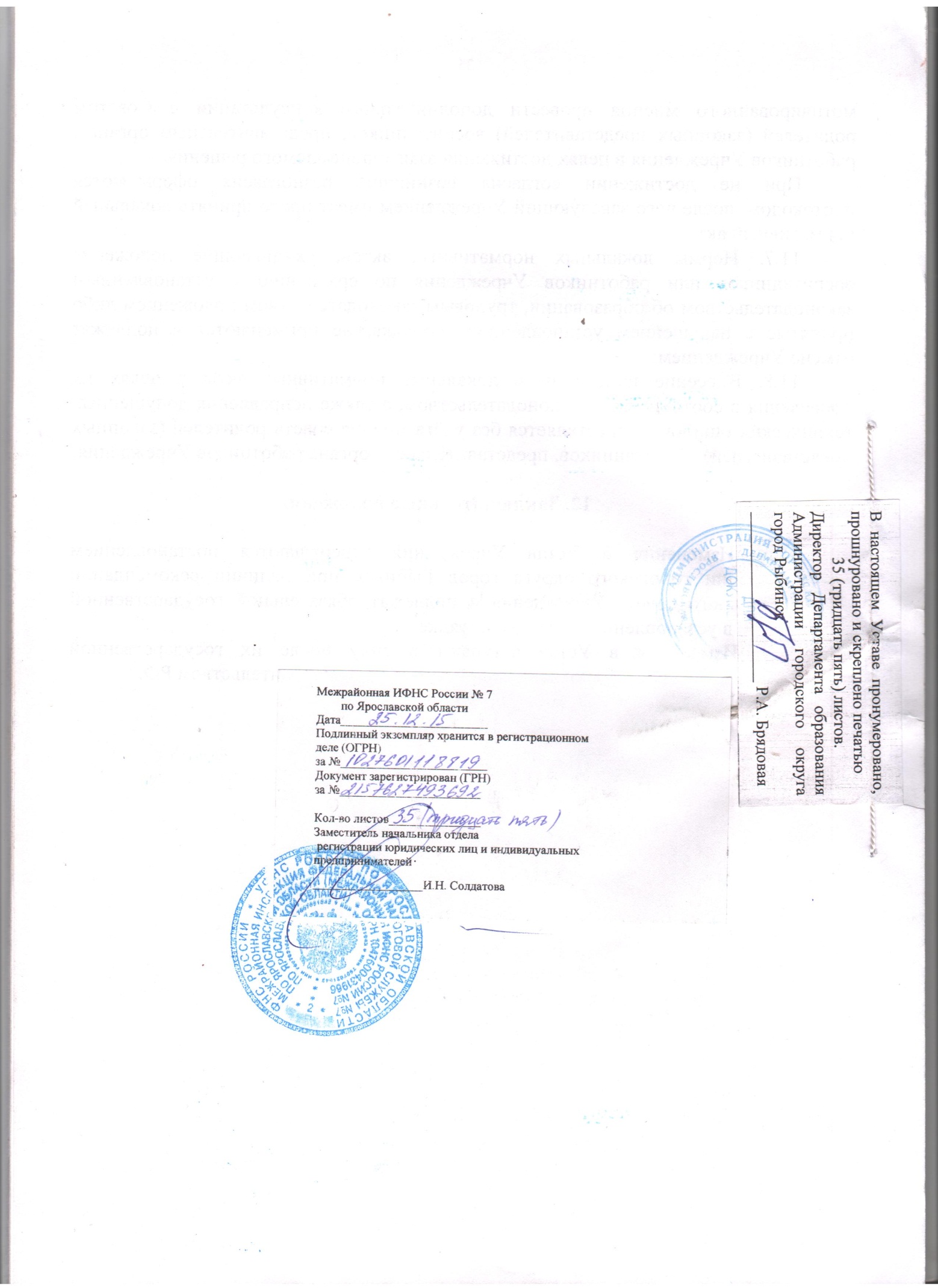 СОГЛАСОВАНО:Заместитель Главы Администрации по социальным вопросам                                                                                                                                                                                                                                                                                                                                                                                                                                                                                                                                                                                                                                                                                                                                                                                                                                                                                                                                                                                                                                                                                                                                                                                                                                                                                                                                                                                                                                                                                                                                                                                                                                                                                                                                                                                                                                                                                                                                                                                                                                                                                                                                                                                                                                                                                                                                                                                                                                                                                                                                                                                                                                                                                                                                                                                                                                                                                                                                                                                                                                                                                                                                                                                                                                                                                                                                                                                                                                                                                                                                                                                                                                                                                                                                                                                                                                                                                                                                                                                                                                                                                                                                                                                                                                                                                                                                                                                                                                                                                                                                                                                                                                                                                                                                                                                                                                                                                                                                                                                                                                                                                                                                                                                                                                                                                                                                                                                                                                                                                                                                                                                                                                                                                                                                                                                                                                                                                                                                                                                                                                                                                                                                                                                                                                                                                                                                                                                                                                                                                                                                                                                                                                                                                                                                                                                                                                                                                                                                                                                                                                                                                                                                                                                                                                                                                                                                                                                                                                                                                                                                                                                                                                                                                                                                                                                                                                                                                                                                                                                                                                                                                                                                                                                                                                                                                                                                                                                                                                                                                                                                                                                                                                                                                                                                                                                                                                                                                                                                                                                                                                                                                                                                                                                                                                                                                                                                                                                                                                                                                                                                                                                                                                                                                                                                                                                                                                                                                                                                                                                                                                                                                                                                                                                                                                                                                                                                                                                                                                                                                                                                                                                                                                                                                                                                                                                                                                                                                                                                         ____________________ Н. М. Шульдина «____»__________________ 2015 г.Директор Департамента образования  Администрации городского округагород Рыбинск_____________________ Р. А. Брядовая «____»_________________ 2015 г.Директор департамента имущественных и земельных отношений Администрации городского округа город Рыбинск______________________ М. В. Томсон «____» _________________ 2015 г.Директор департамента финансов Администрации городского округа город Рыбинск_____________________ М.И.  Капранов «____» _________________ 2015 г.